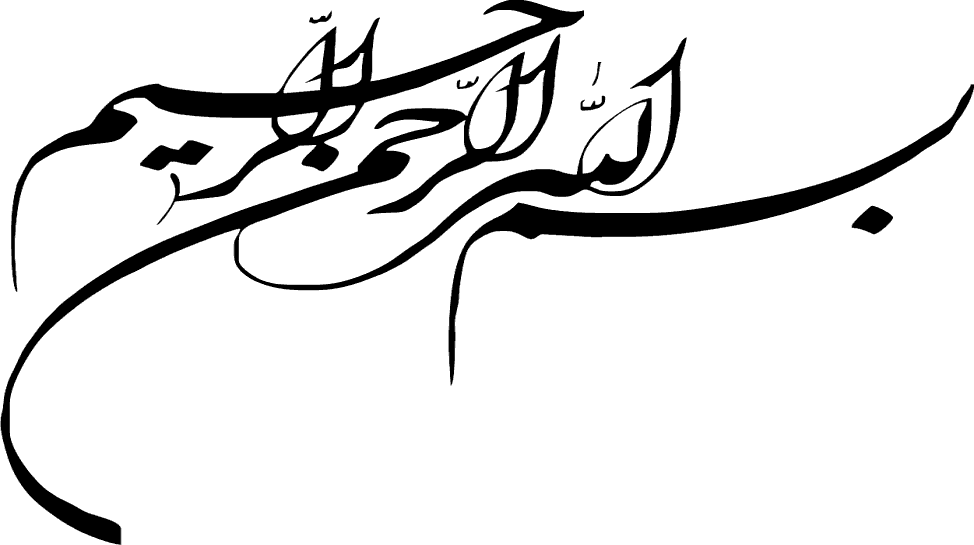 آیین نامه برگزاری جشنواره فرهنگی هنری    نماز،  نیایش؛  کرونا و مدافعان سلامتدفتر نهاد نمايندگی مقام معظم رهبری در دانشگاه علوم پزشکی جيرفت / دبير خانه ستاد اقامه نماز دانشگاهمقدمهبدون تردید دعا و نیایش از مهمترین عناصر انس و الفت با خالق هستی در شرایط سخت و جانفرساست. انسان در مسیر زندگی خود همواره با دعا و نیایش که یکی از مصادیق بارز آن نماز است انس و الفت داشته  و در مواجهه با مشکلات و سختی ها از این عناصر کارساز مدد جسته و گردنه های سخت و طاقت فرسایی را پشت سر گذاشته؛ بطوریکه قرآن کریم بارها به این مهم اشاره دارد که از آن جمله اند آیات : يَأَيُّهَا الَّذِينَ ءَامَنُواْ اسْتَعِينُواْ بِالصَّبرْ وَ الصَّلَوةِ (153بقره) قُلْ مَا يَعْبَؤُاْ بِكمُ‏ رَبىّ‏ لَوْ لَا دُعَاؤُكُمْ (77فرقان)وَ أَنِيبُواْ إِلىَ‏ رَبِّكُمْ وَ أَسْلِمُواْ لَهُ (54زمر)اذْكُر رَّبَّكَ فىِ نَفْسِكَ تَضَرُّعًا وَ خِيفَة(205 اعراف).در شرایطی که ویروس کووید 19 همگان را درگیر خود کرده و هیچ قوم،کشور و بلادی را از قلم نینداخته، یکی از راههای مقابله با آن جدای از رعایت مسایل و پروتکلهای بهداشتی؛ تمسک به دعا و نیایش طبق توصیه های قرآن، اهل بیت و بزرگان دین است که می تواند در این شرایط بحرانی راهگشا و کارساز باشد .در همين راستا ستاد اقامه نماز دانشگاه علوم پزشکی جیرفت با همکاری اداره کل فرهنگ و ارشاد اسلامی جنوب استان کرمان و دانشگاه جیرفت با هدف ترویج معارف قرآن و اهل بیت علیهم السلام، جامه عمل پوشاندن به منویات مقام معظم رهبری در بحث دعا و نیایش که در شرایط شیوع ویروس کرونا بارها بر این مهم تأکید کردند و همچنین ترویج فرهنگ سلامت با بهره گیری از ابزار هنر و تجلیل و قدردانی از کادر درمانی زحمتکش و سختکوش و همچنین شناسایی و رشد استعدادهای فرهنگی و هنری جامعه دانشگاهی اقدام به برگزاری جشنواره فرهنگی – هنری " نماز، نیایش؛ کرونا و مدافعان سلامت" نموده است . اهداف برگزاری جشنواره :تأکید بر اهمیت نقش نماز و نیایش در شرایط شیوع بیماری جامه عمل پوشاندن به منویات مقام معظم رهبری درباره نقش نیایش و دعا در شرایط تهدید و بحران. سپاسگزاری و تجلیل از کادر درمانی و مدافعان سلامت و تقویت روحیه بیماران و خانواده های آنان و ارج گذاری به فعالیتهای جهادی آحاد مردم در شرایط اوج گرفتن بیماریگسترش و تقویت خود اتکایی و خودباوری ملیگسترش فرهنگ جهاد و ایثارگری در عرصه سلامت جامعه ارتقاء فرهنگ مسئولیت پذیریارتقاء روحیه صبر و تحمل در سختی ها و مصیبتها استفاده و عبرت گیری از بحران ها و تبدبل آنها به فرصت ارتقای سطح فرهنگ دینی، روحیه جهادی و تحمل سختی ها و مصایب در بین مخاطبانایجاد انس و الفت بیش از پیش مخاطبان با معارف دینی بویژه مقوله کارساز و راهگشای نماز و نیایش تقویت و توسعه فضای معنوی و قرآنی در مراکز درمانی و بیمارستانها در شرایط شیوع بيماری های همه گيرشناخت استعدادها و تواناییهای مخاطبان در زمینه های فرهنگی و هنری و بسترسازی برای رشد و بالندگی آنها در جهت توسعه و تعمیق فرهنگ سلامت در جامعه مسئولیت جشنواره:رئیس دانشگاه علوم پزشکی جیرفت، ریاست جشنواره را در سطح کشوری بر عهده خواهند داشت.معاون استانی دفتر نهاد نمایندگی مقام معظم رهبری در دانشگاه دبیر جشنواره خواهند بود و دبیرخانه جشنواره در دفتر نهاد نمایندگی مقام معظم رهبری دایر خواهد بود.مدیر اجرایی دفتر نهاد رهبری دانشگاه علوم پزشکی جیرفت مسئولیت اجرایی جشنواره را بر عهده دارند.معاونت فرهنگی و دانشجویی دانشگاه علوم پزشکی جیرفت دبیر فرهنگی جشنواره می باشند.معاونت هنری و سینمایی اداره کل فرهنگ و ارشاد اسلامی جنوب استان کرمان دبیر هنری جشنواره را بر عهده خواهند داشت.مدیر فرهنگی اجتماعی دانشگاه جیرفت مسئولیت دبیر ادبی جشنواره را بر عهده دارند.دبیر دفتر هم اندیشی اساتید دانشگاه علوم پزشکی جیرفت مسئول نظارت بر حسن اجرای برگزاری جشنواره  می باشند.دبیر دفتر هم اندیشی اساتید دانشگاه جیرفت مسئول بررسی محتوایی جشنواره را برعهده خواهند داشت. و مسئولیت اطلاع رسانی و تبلیغات جشنواره برعهده دبیرخانه ستاد اقامه نماز دانشگاه علوم پزشکی خواهد بود.زمانبندی جشنوارهمهلت ارسال آثار: تا یکم آبانماه 1399 می باشد.جشنواره بصورت مجازی برگزار می گردد و آثار باید به آدرس وب سایت   WWW.jiroft.nahad.ir یا ایمیل  niyayeshcov19@gmail.comارسال گردد.شرایط عمومی شرکت در جشنواره:شرکت دانشجویان، اساتید، کارکنان و خانواده آنها در جشنواره هیچ محدودیتی ندارد.جشنواره در دو گروه سنی نوجوانان (تا 18سال )و بزرگسالان(18سال به بالا) برگزار خواهد شد.موضوعات و محورهای جشنواره: کرونا و استعانت از صبر و نمازکرونا و ایثارگری مدافعان سلامتکرونا، ارتباطات اجتماعی و عبور از بحرانکرونا،  توسل و نیایش کرونا،  توکل و امید به آیندهبخش ها و رشته های جشنوارهجشنواره در 2 بخش (بخش هنری و بخش ادبی) و7 رشته برگزار می گردد.الف -بخش هنری:1- عکساین بخش با هدف تولید آثار فاخر و شناسایی و معرفی استعداد ها در رشته عکس برگزار می شود.شرایط :*  هر اثری با هر موضوعی از موضوعات و محورهای جشنواره امکان شرکت در این بخش را دارد.*   هر متقاضی می تواند حداکثر 2 اثر را ارائه نماید.*  آثار ارسالی نباید تاکنون به هیچ جشنواره و مسابقه ای ارسال شده باشند.* اصالت آثار باید مورد تأیید داوران و دبیرخانه جشنواره قرار بگیرد.* عکس ها می بایست با کیفیت ipd003 و حداکثر حجم فایل 8 مگابایت، بر روی سایت جشنواره بارگذاری شوند، حداقل رزولوشن عکس های موبایلی باید 21 مگاپیکسل باشد.* دبیرخانه جشنواره از پذیرش عکسهای مخدوش و عکس هایی که بر اثر ویرایش اصالت خود را از دست داده اند، معذور است.* عکسهای ارسالی باید همراه با شناسنامه اثر در قالب یک فایل زیپ به سایت جشنواره ارسال گردد.* در صورتی که کیفیت آثار ارسالی برای چاپ در ويژه نامه و استفاده در نمایشگاه مناسب نباشد، اصل فایل با کیفیت بالاتر درخواست خواهد شد.معیارها و ملاکهای ارزشیابی در بخش عکس * کیفیت مناسب و پردازش عکس* رعایت اصول اولیه عکاسی * خلاقیت و نوآوری و نگاه متفاوت در عکاسی * دقت در انقال پیام و استفاده از تکنیک *  مرتبط بودن با محورها و موضوعات جشنواره *  توجه به نیازهای فرهنگی و اجتماعی امروزین جامعه جوایز بخش عکس نفر اول: مبلغ 5000000ریال  نفر دوم: مبلغ 4000000ریال  نفر سوم: مبلغ 3000000ریال2- انیمیشن (پویانمایی)این بخش با هدف تولید آثار فاخر و شناسایی و معرفی استعداد ها در رشته انیمیشن (پویانمایی) برگزار می شود.شرایط :* هر اثر با هر موضوعی از موضوعات و محورهای جشنواره امکان شرکت در این بخش را دارد.*  هر متقاضی می تواند حداکثر 2 اثر را ارائه نماید.* آثار ارسالی نباید تاکنون به هیچ جشنواره و مسابقه ای ارسال شده باشند.* اصالت آثار باید مورد تأیید داوران و دبیرخانه جشنواره قرار بگیرد. * اثر/ آثار ارسالی باید همراه با شناسنامه اثر و در قالب یک فایل زیپ به سایت جشنواره ارسال گردد.*  فرمت های انیمیشن باید dvd،quick time، MKV و MP4 باشند. * حداکثر زمان اثر باید 5 دقیقه باشد.معیارها و ملاکهای ارزشیابی در بخش انیمیشن (پویانمایی)هماهنگی ایده و اجرا (انتخاب تکنیک)ایده یابی و پردازش ایده گرافیک دیزاین و تحرک سازی هماهنگی و ارتباط ایده با محورها و موضوعات جشنواره جوایز بخش انیمیشن نفر اول: مبلغ 5000000ریال  نفر دوم: مبلغ 4000000ریال  نفر سوم: مبلغ 3000000ریال3-نقاشیاین بخش با هدف تولید آثار فاخر و شناسایی و معرفی استعدادها در رشته نقاشی برگزار می شود.شرایط:هر اثر با هر موضوعی از موضوعات و محورهای جشنواره امکان شرکت در این بخش را دارد.تحویل دادن اصل اثر به دبیرخانه جشنواره به منزله ثبت قطعی اثر می باشد.نوع تکنیک آبرنگ و رنگ روغن می باشد.هر متقاضی می تواند حداکثر 2 اثر ارائه نماید. آثار ارسالی نباید تاکنون به هیچ جشنواره و مسابقه ای ارسال شده باشند.اصالت آثار باید مورد تأیید داوران و دبیرخانه جشنواره قرار بگیرد.ابعاد اثر باید حداکثر50 *70 باشد.درصورتی که اثر تولیدی، عیناً کپی از آثار دیگر هنرمندان باشد امتیازی را دریافت نخواهد کرد. همچنین در صورتی که اثر از ایده ای دیگر الهام گرفته باشد امتیاز ایده و خلاقیت را نخواهد گرفت.ترجیحاً شایسته است اثر بر روی بوم (کاغذ) مناسب و همراه با قاب باشد.درج رشته و زمینه اثر، نام و شماره تماس صاحب اثر در پشت برگه و یا قاب اثر ضروری است.معیارها و ملاکهای ارزشیابی دربخش نقاشی * نوآوری در برخورد با فرم و ترکیب بندی، استحکام در ترکیب بندی و رعایت تناسب در فرم ها *  بهره گیری از تکنیک مناسب، اجرای محکم و کم نقص اثر، استفاده از مواد و متریال مناسب در اجرای اثر * خلاقیت و نوآوری در اجرای اثر* هماهنگی و ارتباط اثر با محورها و موضوعات جشنواره جوایز بخش نقاشی نفر اول: مبلغ 5000000ریال  نفر دوم: مبلغ 4000000ریال  نفر سوم: مبلغ 3000000ریال4- کلیپاین بخش با هدف تولید آثار فاخر و شناسایی و معرفی استعدادها در رشته کلیپ برگزار می شود.شرایط : هر اثر با هر موضوعی از موضوعات و محورهای جشنواره امکان شرکت در این بخش را دارد.هر متقاضی می تواند حداکثر 2 اثر را ارائه نماید.آثار ارسالی نباید تاکنون به هیچ جشنواره و مسابقه ای ارسال شده باشند.اصالت آثار باید مورد تأیید داوران و دبیرخانه جشنواره قرار بگیرد.اثر ارسالی باید همراه با شناسنامه اثر در قالب یک فایل زیپ به سایت جشنواره ارسال گردد.فرمت کلیپ باید dvd  و MKV و MP4 باشد.حداکثر زمان کلیپ باید 5 دقیقه باشد.معیارها و ملاکهای ارزشیابی دربخش کلیپ:ایده پردازی مناسبهماهنگی مفهومی اثر و موسیقیهماهنگی و ارتباط اثر با محورها و موضوعات جشنوارهخلاقیت و نوآوریجوایز بخش کلیپ نفر اول: مبلغ 5000000ریال  نفر دوم: مبلغ 4000000ریال  نفر سوم: مبلغ 3000000ریالب- بخش ادبی1- شعراین بخش با هدف تولید آثار فاخر و شناسایی و معرفی استعدادها در رشته شعر برگزار می شود.شرایط: * هر اثر با هر موضوعی از موضوعات و محورهای جشنواره امکان شرکت در این بخش را دارد.* در بخش شعر کلاسیک(غزل و رباعی ) و در بخش شعر نو (سپید و نیمایی) مورد قبول است.*  اشعار طنز مرتبط با محورها و موضوعات جشنواره نیز مورد پذیرش خواهد بود.*  هر متقاضی می تواند حداکثر 2 اثر ارائه نماید.*  آثار ارسالی نباید تاکنون به هیچ جشنواره و مسابقه ای ارسال شده باشند.*  اصالت آثار باید مورد تأیید داوران و دبیرخانه جشنواره قراربگیرد.* فونت اثار ارسالی باید 12یا 14B LOTUS یا B NAZANIN باشد.* اثر ارسالی باید همراه با شناسنامه اثر در قالب یک فایل زیپ به سایت جشنواره ارسال گردد.معیارها و ملاکهای ارزشیابی دربخش شعر در بخش شعر کلاسیک، شاخص های "موسیقایی" با ملاک رعایت وزن و قافیه، زبان، خیال، وحدت، اندیشه و خلاقیت و همچنین هماهنگی و ارتباط با محورها و موضوعات جشنواره مورد توجه می باشد. در بخش شعر نو نیز شاخص هایی همچون فرم، زبان، تصویر پردازی، تکنیک، نظم ارگانیکی، خلاقیت و هماهنگی و ارتباط با محورها و موضوعات جشنواره مد نظر است.جوایز بخش شعر:در هر قالب به دو نفر جایزه تعلق میگیرد. نفر اول مبلغ  4000000ریال          نفر دوم مبلغ3000000ریال2-خاطرهاین بخش با هدف تولید آثار فاخر و شناسایی و معرفی استعداد ها در رشته خاطره نویسی برگزار می شود.شرایط:* هر اثر با هر موضوعی از موضوعات و محورهای جشنواره امکان شرکت در این بخش را دارد.*  هر متقاضی می تواند حداکثر 2 اثر را ارائه نماید.* آثار ارسالی نباید تاکنون به هیچ جشنواره و مسابقه ای ارسال شده باشند.* اصالت آثار باید مورد تأیید داوران و دبیرخانه جشنواره قرار بگیرد. * اثر ارسالی باید همراه با شناسنامه اثر در قالب یک فایل زیپ به سایت جشنواره ارسال گردد.* فونت آثار ارسالی باید B LOTUS  یا B NAZANIN و سايز 14 باشد.معیارها و ملاکهای ارزشیابی دربخش خاطره نویسی:در این بخش موضوع و درون مایه، طرح، شخصیت پردازی، گفتگو، قلم شیوا و روان و هنرمندانه، فضاسازی، لحن بیان، زاویه دید و ارتباط و هماهنگی با محورها و موضوعات جشنواره از موارد ارزیابی خواهد بود.جوایز بخش خاطره نویسی نفر اول: مبلغ 5000000ریال  نفر دوم: مبلغ 4000000ریال  نفر سوم: مبلغ 3000000ریال3- دلنوشتهاین بخش با هدف تولید آثار فاخر و شناسایی و معرفی استعدادها در رشته دلنوشته برگزار می شود.شرایط :* هر اثر با هر موضوعی از موضوعات و محورهای جشنواره امکان شرکت در این بخش را دارد.*  هر متقاضی می تواند حداکثر 2 اثر را ارائه نماید.* آثار ارسالی نباید تاکنون به هیچ جشنواره و مسابقه ای ارسال شده باشند.* اصالت آثار باید مورد تأیید داوران و دبیرخانه جشنواره قرار بگیرد.* اثر ارسالی باید همراه با شناسنامه اثر در قالب یک فایل زیپ به سایت جشنواره ارسال گردد.* فونت آثار ارسالی باید B LOTUS  یا B NAZANIN و سايز 14 باشد.معیارها و ملاکهای ارزشیابی دربخش دلنوشته:در این بخش موضوع، قلم شیوا و روان و هنرمندانه، فضاسازی، لحن بیان و زاویه دید و ارتباط و هماهنگی با محورها و موضوعات جشنواره از موارد ارزیابی خواهد بود.جوایز بخش دلنوشتهنفر اول: مبلغ 5000000ریال  نفر دوم: مبلغ 4000000ریال  نفر سوم: مبلغ 3000000ریال